Training FicheTitleDigital Dynamo: Unleashing the Power of Digital MarketingDigital Dynamo: Unleashing the Power of Digital MarketingDigital Dynamo: Unleashing the Power of Digital MarketingKeywordsDigital Marketing; Digital Marketing Plan; Lead Generation; conversion; Retention; Google Business Profile; Digital Communication; Social Media Platform; Editorial Plan; Content Calendar; Digital Marketing and Communication StrategiesDigital Marketing; Digital Marketing Plan; Lead Generation; conversion; Retention; Google Business Profile; Digital Communication; Social Media Platform; Editorial Plan; Content Calendar; Digital Marketing and Communication StrategiesDigital Marketing; Digital Marketing Plan; Lead Generation; conversion; Retention; Google Business Profile; Digital Communication; Social Media Platform; Editorial Plan; Content Calendar; Digital Marketing and Communication StrategiesLanguageEnglishEnglishEnglishObjective and Goals Objective and Goals Objective and Goals Objective and Goals At the end of this module, you will be able to:DIGITAL MARKETINGUnderstand the core principles and components of digital marketingExplore the functions of a comprehensive digital marketing plan aligned with business objectiveImplement strategies for lead generation and optimise conversion ratesDIGITAL COMMUNICATION AND INTERACTIONComprehend the role of digital communication in marketing and brand buildingChoose the right social media platforms and tailor strategies accordinglyDevelop and implement effective editorial plans for content strategyAt the end of this module, you will be able to:DIGITAL MARKETINGUnderstand the core principles and components of digital marketingExplore the functions of a comprehensive digital marketing plan aligned with business objectiveImplement strategies for lead generation and optimise conversion ratesDIGITAL COMMUNICATION AND INTERACTIONComprehend the role of digital communication in marketing and brand buildingChoose the right social media platforms and tailor strategies accordinglyDevelop and implement effective editorial plans for content strategyAt the end of this module, you will be able to:DIGITAL MARKETINGUnderstand the core principles and components of digital marketingExplore the functions of a comprehensive digital marketing plan aligned with business objectiveImplement strategies for lead generation and optimise conversion ratesDIGITAL COMMUNICATION AND INTERACTIONComprehend the role of digital communication in marketing and brand buildingChoose the right social media platforms and tailor strategies accordinglyDevelop and implement effective editorial plans for content strategyAt the end of this module, you will be able to:DIGITAL MARKETINGUnderstand the core principles and components of digital marketingExplore the functions of a comprehensive digital marketing plan aligned with business objectiveImplement strategies for lead generation and optimise conversion ratesDIGITAL COMMUNICATION AND INTERACTIONComprehend the role of digital communication in marketing and brand buildingChoose the right social media platforms and tailor strategies accordinglyDevelop and implement effective editorial plans for content strategyLearning OutcomesLearning OutcomesLearning OutcomesLearning OutcomesRecognise and articulate fundamental terms and concepts crucial for a comprehensive understanding of digital marketing, including branding, comprehensive approach, global reach, personalisation, user-friendly design, interactive engagement, and performance analyticsDemonstrate the knowledge to develop strategic digital marketing plans by analysing organisational foundations, conducting SWOT analyses, defining target audiences, setting SMART goals, formulating effective strategies using models like AIDA, and planning tactical executions with resource considerations and ongoing assessment techniquesOutline effective techniques for lead generation, including the creation of landing pages, streamlined forms, quality content, live interactions, advertisements, contests, reviews, and remarketing, preparing them for targeted marketing and sales effortsDelve into the conversion phase of the customer journey, exploring Conversion Rate Optimization (CRO) and effective customer retention strategies. The focus on microenterprises in rural areas will be highlighted, showcasing strategies that transcend geographical barriers for lasting connectionsRecognise and articulate fundamental terms and concepts crucial for a comprehensive understanding of digital marketing, including branding, comprehensive approach, global reach, personalisation, user-friendly design, interactive engagement, and performance analyticsDemonstrate the knowledge to develop strategic digital marketing plans by analysing organisational foundations, conducting SWOT analyses, defining target audiences, setting SMART goals, formulating effective strategies using models like AIDA, and planning tactical executions with resource considerations and ongoing assessment techniquesOutline effective techniques for lead generation, including the creation of landing pages, streamlined forms, quality content, live interactions, advertisements, contests, reviews, and remarketing, preparing them for targeted marketing and sales effortsDelve into the conversion phase of the customer journey, exploring Conversion Rate Optimization (CRO) and effective customer retention strategies. The focus on microenterprises in rural areas will be highlighted, showcasing strategies that transcend geographical barriers for lasting connectionsRecognise and articulate fundamental terms and concepts crucial for a comprehensive understanding of digital marketing, including branding, comprehensive approach, global reach, personalisation, user-friendly design, interactive engagement, and performance analyticsDemonstrate the knowledge to develop strategic digital marketing plans by analysing organisational foundations, conducting SWOT analyses, defining target audiences, setting SMART goals, formulating effective strategies using models like AIDA, and planning tactical executions with resource considerations and ongoing assessment techniquesOutline effective techniques for lead generation, including the creation of landing pages, streamlined forms, quality content, live interactions, advertisements, contests, reviews, and remarketing, preparing them for targeted marketing and sales effortsDelve into the conversion phase of the customer journey, exploring Conversion Rate Optimization (CRO) and effective customer retention strategies. The focus on microenterprises in rural areas will be highlighted, showcasing strategies that transcend geographical barriers for lasting connectionsRecognise and articulate fundamental terms and concepts crucial for a comprehensive understanding of digital marketing, including branding, comprehensive approach, global reach, personalisation, user-friendly design, interactive engagement, and performance analyticsDemonstrate the knowledge to develop strategic digital marketing plans by analysing organisational foundations, conducting SWOT analyses, defining target audiences, setting SMART goals, formulating effective strategies using models like AIDA, and planning tactical executions with resource considerations and ongoing assessment techniquesOutline effective techniques for lead generation, including the creation of landing pages, streamlined forms, quality content, live interactions, advertisements, contests, reviews, and remarketing, preparing them for targeted marketing and sales effortsDelve into the conversion phase of the customer journey, exploring Conversion Rate Optimization (CRO) and effective customer retention strategies. The focus on microenterprises in rural areas will be highlighted, showcasing strategies that transcend geographical barriers for lasting connectionsContents arranged in 3 levelsContents arranged in 3 levelsContents arranged in 3 levelsContents arranged in 3 levelsUNIT 1: Mastering Digital Marketing Strategies1.1 Introduction to Digital MarketingDigital Marketing utilises digital channels and tools such as the internet, mobile devices, social media and other digital means to promote brands and related goods – products and services. Unlike and beside conventional marketing, digital marketing offers a unique set of tools, initiatives and opportunities that are exclusive to the online environment.Although in the early days of its popularity it might have been thought that digital marketing was only an online projection of traditional marketing, digital marketing is now acknowledged as an independent discipline with distinctive features and practices.Key and characteristics aspects of digital marketing:Branding: Digital platforms provide an excellent opportunity to build and enhance brand image and identityComprehensive Approach: Share of links enables a wider and more customised approach to the target audienceGlobal Reach: Unlike traditional marketing, digital strategies enable businesses, including those in rural areas, to reach a global audience, breaking geographical barriersPersonalisation: Digital marketing allows businesses to tailor content and interactions based on individual preferences and behavioursUser-Friendly Design and Functionality: Simple and user-friendly platforms contribute to a positive user experience (UX/UI)Interactive Engagement: Digital environment allows users to actively react and engage with brands, fostering a positive brand experienceCommunity: Again, internet facilitates strong connections between organisations and their audiencesVisual Storytelling: Various image- and video-based tools enrich the overall brand and related product communicationVirality: Interconnectedness on the internet allows for a possible exponential expansion and sharing of valuable contentPerformance Analytics: Online platforms and tools offer tracking and data analytics options, allowing for comprehensive assessment of strategies and campaign performance1.2 Developing a Digital Marketing PlanA Digital Marketing Plan represents a strategic document outlining and organisation’s objectives and the related strategies to achieve them in terms of digital marketing and communication. It encompasses roles, responsibilities, timelines and monitoring tools for an effective implementation and evaluation of digital marketing strategies.While sharing similarities with the traditional marketing plan, a digital marketing plan distinguishes itself operationally. It enables real-time measurement and the formulation of a flexible short-term strategy, emphasising an iterative process between action and control.This operational difference stems from the ease with which digital marketing enables continuous evaluation of strategies through the analysis of audience interactions and reactions. The direct relationship with the audience eliminates the need to wait for the results of sales of products or services, moving towards a continuous evaluation rather than an after-the-fact one.In other words, the focus shifted from final evaluation  to Ongoing AssessmentKey steps for the development of a digital marketing plan:Analysis PhaseOrganisational Foundations (mission, vision, values)SWOT Analysis (strengths, weaknesses, threats, opportunities)Online Presence and Geographical Impact AnalysisSegment and Target Audience DefinitionGoal SettingS.M.A.R.T. Criteria Alignment (specific, measurable, assignable, realistic, time-related)Flexibility and AdaptabilityStrategy FormulationA.I.D.A. Model Incorporation (Awareness, Interest, Desire, Action)Tools and StrategiesTactical PlanningTask SchedulingTime SchedulingRoles and Responsibilities AllocationResources AllocationOngoing AssessmentKPIsAudience Interaction and Feedback SystemsData Analytics CriteriaMonitoring Tools1.3 Lead Generation StrategiesIntroductive overview: Lead Generation serves as the key starting point for engaging with the audience in their customer journey. It initiates the process of connecting with potential customers and forms the foundation for a comprehensive digital marketing strategy. In the upcoming sections, the subsequent phases will be explored: conversion and retention.Specifically, lead generation strategy represents the first contact with potential customers through the involvement of meticulous acquisition of their contact data and details. When well-structured, lead generation offers several advantages:Filling the sales pipeline with potential leadsEstablishing and leveraging an email distribution listIdentifying high-quality prospects for targeted marketing and sales effortsCollecting and analysing data to glean valuable insights into the demographic traits, preferences, and behaviour of the targetHere are effective techniques to incorporate into your lead generation strategy:Landing Pages: Design effective landing pages, ensuring they are designed to seamlessly convert prospects into leadsForms: Implement streamlined lead generation forms to collect crucial prospect information efficientlyQuality Content: Develop craft high-quality, relevant content that aligns with your business expertise and brand image, capturing the interest of your target audienceLive Chat or Chatbot: Integrate live chat or chatbot functionality to facilitate immediate interaction, providing assistance and addressing queries promptlyAdvertisements (Ads): Advertise your brand to broaden your reach and capture the attention of potential leadsContest / Giveaway / Referral Programme: Create initiatives that aim at broad participation by offering a reward in exchange for data and leadsReviews: Actively stimulate and encourage the publication of positive reviews, as they play a pivotal role in building credibilityRemarketing: Employ strategies to re-engage users who have previously visited your website or social media, converting them into leads1.4 Conversion OptimisationOnce potential customers have been identified and engaged, the focus shifts to systematically guiding them towards desired actions, such as become leads or making a purchase (buyers). This critical phase, known as the Conversion Phase, ensures that the efforts invested in marketing and attracting prospects translate into concrete interactions and tangible outcomes, contributing to business growth and success.To enhance conversions, a structured conversion research process is essential. This process identifies existing issues, their nature, and the rationale for addressing them.Conversion Rate Optimisation (CRO):Definition: A systematic approach to maximise the percentage of visitors on a business website accomplishing a specific goalBenefits: Ensures the website is visually appealing, user-friendly, and tailored to the needs of customersResult: Increased likelihood of converting engaged prospects into valuable leads or customersIn the realm of conversion optimisation, businesses refine their strategies to create a seamless journey from initial engagement to meaningful customer actions.1.5 Customer Retention in the Digital AgeCustomer Retention goes beyond merely keeping customers close, it is about cultivating lasting relationships to transform customers into steadfast brand advocates – a sort of brand ambassadors.Key factors influencing customer retention:Psychological Foundations: Retention skills delve into psychology, akin to unravelling the secrets of enduring relationships. This involves understanding the intricacies of human behaviour, emotions, and perceptionsEmotional Bonds: Successful retention hinges on establishing emotional connections with customers. Recognising and catering to their emotional needs fosters loyalty and long-term commitmentBehavioural Analysis: By dissecting the psychological motivations behind customer loyalty, businesses gain insights into the driving forces that nurture loyaltyStrategies for Customer Retention:Personalised Engagement: Tailoring interactions based on individual preferences and behavioursEffective Communication: Regular and meaningful communication to stay connected and address customer concernsLoyalty Programmes: Incentivising repeat business through rewards, discounts, or exclusive offersFeedback Loop: Encouraging customer feedback and using it to enhance products or servicesCommunity Building: Creating a sense of belonging and community around the brandFocus on Microenterprises in Rural Areas: In this context, a retained customer not only ensures repeat business but also transforms them into potential local brand ambassadors. This local influence, coupled with digital strategies like online reviews, allows rural businesses to extend their impact beyond local boundaries. Customer retention thus becomes a dual strategy, solidifying the business within the local community while leveraging the digital space to reach a wider audience through the advocacy of retained customers.1.6 A Practical Example for Building an Online Presence: Google Business Profile“Stand out on Google with a Business Profile”Google Business Profile is a powerful tool for establishing and enhancing the business’ online presence. It serves as a virtual storefront, providing essential information (name, address, number, directions, photos, opening hours, website, reviews, etc.) about a business to potential consumers.How Google Business Profile Benefits Rural Microenterprises:Local Discoverability: People in the vicinity can easily find a business when searching for relevant products or servicesCommunity Connection: Engaging with customers through Google Business Profile builds a sense of community support, vital for microenterprises in rural settingsMobile Accessibility: Many users in rural areas rely on mobile devices. Google Business Profile ensures a business is accessible to them, even in areas with limited online resources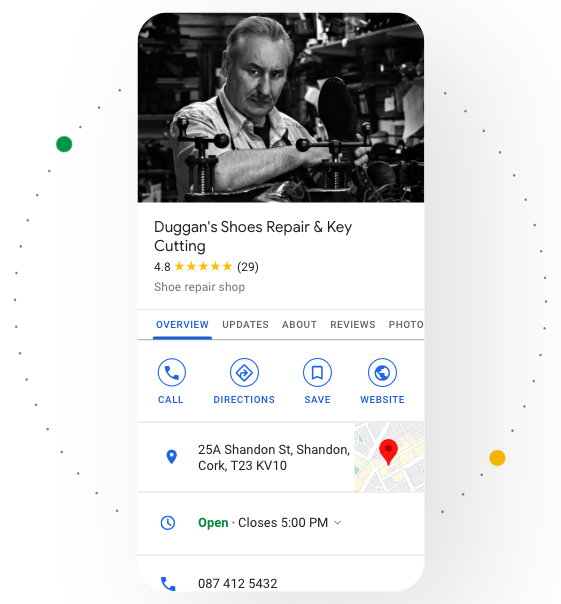 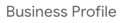 Source: Google Business Profile – OverviewUNIT 2. Digital Communication and Interaction2.1 Introduction to Digital CommunicationDigital Communication acts as the conduit for the seamless exchange of data and information facilitated by digital technologies and platforms. This enables real-time interaction, instant messaging, video conferencing, and the seamless sharing of multimedia content across vast distances.Critical elements of digital communication include instantaneous interaction, seamless multimedia integration, a harmonious blend of both asynchronous and synchronous communication, heightened accessibility and convenience, collaborative co-creation, meticulous data preservation and archiving, scalable reach, a global footprint, and seamless integration with other cutting-edge technologies. Together, these elements form the pillars of a robust digital communication framework.Focus on Microenterprises in Rural Areas: Digital communication represents a precious tool to overcome geographical barriers and foster community engagement. Microenterprises, often situated in rural settings, can utilise digital platforms to maintain connections with their local (and not) customer base.Imagine a local artisan in a rural area using social media and digital communication to showcase their traditional craftsmanship through multimedia content. This not only preserves the cultural heritage of the community but also opens doors for global appreciation and market.Digital communication enables microenterprises to not only stay connected locally but also expand their reach and visibility on a broader scale.2.2 Interactive Communication StrategiesA comprehensive digital communication strategy entails careful planning for online communication, emphasising the dynamic interplay between two key elements:Content / Product: This encompasses the core of the communication, e.g. incorporating persuasive texts, photos, videos, articles, webinars, e-books, podcasts, as well as showcasing products and services, etc.Digital Channels: These serve as the tools utilised to share and promote the content or product, ensuring effective reachAn effective strategy not only allows to reach the audience but also fosters interaction with them, employing the methodology of interactive communication.Interactive Communication, facilitated through digital tools and technology, serves as a mechanism for businesses to establish seamless and engaging connections with their audience. It involves one-on-one conversations, distinguishing itself from traditional communication by creating a feedback loop, making it exceptionally effective.Incorporating interactive communication within the digital strategy involves implementing dynamic strategies, such as:Social Media Engagement: Actively participating and engaging with the audience on various social media platformsInstant and Direct Messages: Facilitating real or near-real-time interaction for swift information sharingInteractive Live Chat and Chatbots: Leveraging pre-made scripts, these prove invaluable in guiding web visitors to the specific pages or information they seekLive and Virtual Events: Hosting live or online events to share knowledge, showcase products, and connect with a wider audienceSurveys and Polls: Seeking feedback through interactive surveys or polls to understand customer preferences and tailor communication accordinglyEmail Marketing Campaigns: Implementing personalised and targeted email campaigns to maintain regular communication and provide valuable content to the audience2.3 Choosing the Right Social Media PlatformFocusing on Social Media, here are key steps to guide a business on how to choose the right social media platform:Identification of Target Audience: Understanding the demographic and psychographic details of the target audience is essential. This knowledge shapes the type of content and dictates the most effective platform for engagementAnalysis of Different Social Media Platforms: Once the target audience is identified, businesses should evaluate platforms based on demographics, engagement levels, content formats, copywriting styles, and advertising options. Examples include:Facebook: Widely used with diverse demographics; suitable for visual content and detailed copyInstagram: Appeals to a younger audience; highly visual platform, ideal for image and video-based contentTikTok: Ideal for trend-focuses audience; interesting for promoting brands through creative and entertaining contentX: Fast-paced; suitable for brief, concise updates and real-time engagementLinkedIn: Professional network; best for B2B engagement and industry-related contentEvaluation of Business Goals: With so many social media platforms available, it can take time to determine which better suite with the achievement of the specific business goalsConsideration of Resources: A business need to consider its available resources, including: Budget: Different social media platforms have different maintenance and adv costsTeam size: Focusing on one or two platforms may be more efficient than maintaining a presence on multiple platformsSkills and expertise of the team: Evaluating which platforms align with their strengths, ensuring optimal content creation and engagementTime and effort: Prioritising the right social media platforms allows to maximise the return of investment Determination of Social Media Strategy: Defining goals, researching competitors, developing content strategies, and implementing a monitoring and measurement system are essential to track and optimize results2.4 Crafting an Effective Editorial PlanAn Effective Editorial Plan serves as strategic roadmap guiding businesses toward successful digital marketing and communication. This strategic document not only defines the content to be published online but also orchestrates a cohesive and impactful narrative that resonates with the target audience. Key components are:Content Strategy:Audience Persona Development: Understanding the intricacies of the audience to tailor content that meets their needsKeyword Research: Incorporating SEO strategies to enhance content visibility and discoverabilityTopic Ideation: Brainstorming and planning content topics that align with audience interests and industry trendsMedia and Format Planning:Visual and Multimedia Integration: Incorporating engaging visuals, videos, and interactive elementsPlatform-Specific Adaptation: Tailoring content formats based on the preferences and characteristics of digital platformsStorytelling Techniques: Utilising narrative strategies to captivate the audience and convey brand messages effectivelyContent Calendar and Scheduling:Timely Planning: Creating a well-structured publishing schedule to ensure a consistent and timely flow of contentTiming Relevance: Choosing the moments when the audience is more activeSeasonal Relevance: Aligning content with relevant seasons, trends, or events for increased impactCross-Platform Coordination: Integrating content schedules across various platforms for a unified brand messageBuffer: An Example of Tool for Social Media Content Calendar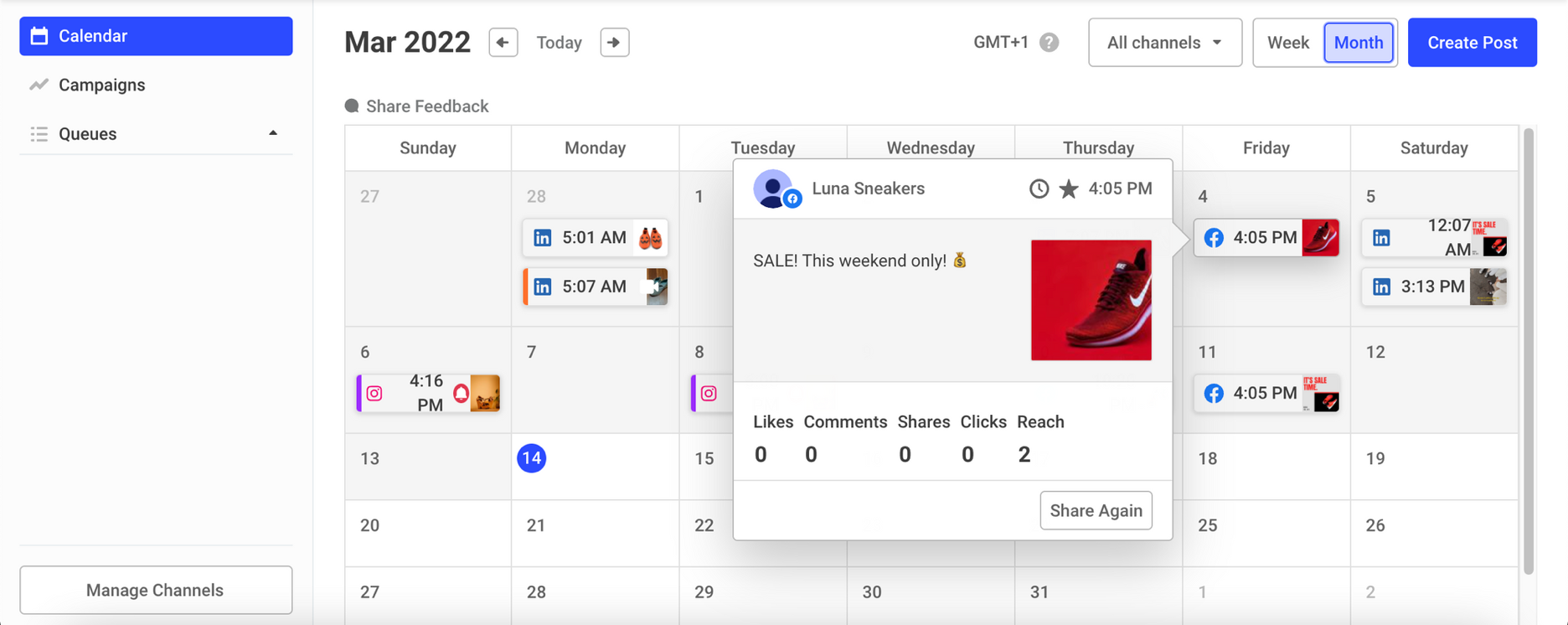 Source: Buffer – Why You Need a Social Media Calendar2.5 Integrating Digital Marketing and Communication StrategiesThe integration of digital marketing and communication strategies marks the convergence of two powerful forces that, when harmonised effectively, propel a business toward success in the digital landscape. Key aspects of integration:Unified Messaging:Brand Consistency: Consistency of messaging across all digital channels for strengthening brand identityCross-Channel Alignment: Marketing and communication messages alignment for a cohesive brand narrativeData-Driven Decision Making:Analytics Integration: Data merge from both marketing and communication channels to derive comprehensive insightsPerformance Evaluation: Success evaluation of integrated campaigns through collective data metricsStrategic Content Integration:Seamless Content Flow: Integration of content between marketing and communication channels to improve storytellingAdaptation to Platforms: Adaptation of content to the nuances of different platforms while maintaining a unified messageUNIT 1: Mastering Digital Marketing Strategies1.1 Introduction to Digital MarketingDigital Marketing utilises digital channels and tools such as the internet, mobile devices, social media and other digital means to promote brands and related goods – products and services. Unlike and beside conventional marketing, digital marketing offers a unique set of tools, initiatives and opportunities that are exclusive to the online environment.Although in the early days of its popularity it might have been thought that digital marketing was only an online projection of traditional marketing, digital marketing is now acknowledged as an independent discipline with distinctive features and practices.Key and characteristics aspects of digital marketing:Branding: Digital platforms provide an excellent opportunity to build and enhance brand image and identityComprehensive Approach: Share of links enables a wider and more customised approach to the target audienceGlobal Reach: Unlike traditional marketing, digital strategies enable businesses, including those in rural areas, to reach a global audience, breaking geographical barriersPersonalisation: Digital marketing allows businesses to tailor content and interactions based on individual preferences and behavioursUser-Friendly Design and Functionality: Simple and user-friendly platforms contribute to a positive user experience (UX/UI)Interactive Engagement: Digital environment allows users to actively react and engage with brands, fostering a positive brand experienceCommunity: Again, internet facilitates strong connections between organisations and their audiencesVisual Storytelling: Various image- and video-based tools enrich the overall brand and related product communicationVirality: Interconnectedness on the internet allows for a possible exponential expansion and sharing of valuable contentPerformance Analytics: Online platforms and tools offer tracking and data analytics options, allowing for comprehensive assessment of strategies and campaign performance1.2 Developing a Digital Marketing PlanA Digital Marketing Plan represents a strategic document outlining and organisation’s objectives and the related strategies to achieve them in terms of digital marketing and communication. It encompasses roles, responsibilities, timelines and monitoring tools for an effective implementation and evaluation of digital marketing strategies.While sharing similarities with the traditional marketing plan, a digital marketing plan distinguishes itself operationally. It enables real-time measurement and the formulation of a flexible short-term strategy, emphasising an iterative process between action and control.This operational difference stems from the ease with which digital marketing enables continuous evaluation of strategies through the analysis of audience interactions and reactions. The direct relationship with the audience eliminates the need to wait for the results of sales of products or services, moving towards a continuous evaluation rather than an after-the-fact one.In other words, the focus shifted from final evaluation  to Ongoing AssessmentKey steps for the development of a digital marketing plan:Analysis PhaseOrganisational Foundations (mission, vision, values)SWOT Analysis (strengths, weaknesses, threats, opportunities)Online Presence and Geographical Impact AnalysisSegment and Target Audience DefinitionGoal SettingS.M.A.R.T. Criteria Alignment (specific, measurable, assignable, realistic, time-related)Flexibility and AdaptabilityStrategy FormulationA.I.D.A. Model Incorporation (Awareness, Interest, Desire, Action)Tools and StrategiesTactical PlanningTask SchedulingTime SchedulingRoles and Responsibilities AllocationResources AllocationOngoing AssessmentKPIsAudience Interaction and Feedback SystemsData Analytics CriteriaMonitoring Tools1.3 Lead Generation StrategiesIntroductive overview: Lead Generation serves as the key starting point for engaging with the audience in their customer journey. It initiates the process of connecting with potential customers and forms the foundation for a comprehensive digital marketing strategy. In the upcoming sections, the subsequent phases will be explored: conversion and retention.Specifically, lead generation strategy represents the first contact with potential customers through the involvement of meticulous acquisition of their contact data and details. When well-structured, lead generation offers several advantages:Filling the sales pipeline with potential leadsEstablishing and leveraging an email distribution listIdentifying high-quality prospects for targeted marketing and sales effortsCollecting and analysing data to glean valuable insights into the demographic traits, preferences, and behaviour of the targetHere are effective techniques to incorporate into your lead generation strategy:Landing Pages: Design effective landing pages, ensuring they are designed to seamlessly convert prospects into leadsForms: Implement streamlined lead generation forms to collect crucial prospect information efficientlyQuality Content: Develop craft high-quality, relevant content that aligns with your business expertise and brand image, capturing the interest of your target audienceLive Chat or Chatbot: Integrate live chat or chatbot functionality to facilitate immediate interaction, providing assistance and addressing queries promptlyAdvertisements (Ads): Advertise your brand to broaden your reach and capture the attention of potential leadsContest / Giveaway / Referral Programme: Create initiatives that aim at broad participation by offering a reward in exchange for data and leadsReviews: Actively stimulate and encourage the publication of positive reviews, as they play a pivotal role in building credibilityRemarketing: Employ strategies to re-engage users who have previously visited your website or social media, converting them into leads1.4 Conversion OptimisationOnce potential customers have been identified and engaged, the focus shifts to systematically guiding them towards desired actions, such as become leads or making a purchase (buyers). This critical phase, known as the Conversion Phase, ensures that the efforts invested in marketing and attracting prospects translate into concrete interactions and tangible outcomes, contributing to business growth and success.To enhance conversions, a structured conversion research process is essential. This process identifies existing issues, their nature, and the rationale for addressing them.Conversion Rate Optimisation (CRO):Definition: A systematic approach to maximise the percentage of visitors on a business website accomplishing a specific goalBenefits: Ensures the website is visually appealing, user-friendly, and tailored to the needs of customersResult: Increased likelihood of converting engaged prospects into valuable leads or customersIn the realm of conversion optimisation, businesses refine their strategies to create a seamless journey from initial engagement to meaningful customer actions.1.5 Customer Retention in the Digital AgeCustomer Retention goes beyond merely keeping customers close, it is about cultivating lasting relationships to transform customers into steadfast brand advocates – a sort of brand ambassadors.Key factors influencing customer retention:Psychological Foundations: Retention skills delve into psychology, akin to unravelling the secrets of enduring relationships. This involves understanding the intricacies of human behaviour, emotions, and perceptionsEmotional Bonds: Successful retention hinges on establishing emotional connections with customers. Recognising and catering to their emotional needs fosters loyalty and long-term commitmentBehavioural Analysis: By dissecting the psychological motivations behind customer loyalty, businesses gain insights into the driving forces that nurture loyaltyStrategies for Customer Retention:Personalised Engagement: Tailoring interactions based on individual preferences and behavioursEffective Communication: Regular and meaningful communication to stay connected and address customer concernsLoyalty Programmes: Incentivising repeat business through rewards, discounts, or exclusive offersFeedback Loop: Encouraging customer feedback and using it to enhance products or servicesCommunity Building: Creating a sense of belonging and community around the brandFocus on Microenterprises in Rural Areas: In this context, a retained customer not only ensures repeat business but also transforms them into potential local brand ambassadors. This local influence, coupled with digital strategies like online reviews, allows rural businesses to extend their impact beyond local boundaries. Customer retention thus becomes a dual strategy, solidifying the business within the local community while leveraging the digital space to reach a wider audience through the advocacy of retained customers.1.6 A Practical Example for Building an Online Presence: Google Business Profile“Stand out on Google with a Business Profile”Google Business Profile is a powerful tool for establishing and enhancing the business’ online presence. It serves as a virtual storefront, providing essential information (name, address, number, directions, photos, opening hours, website, reviews, etc.) about a business to potential consumers.How Google Business Profile Benefits Rural Microenterprises:Local Discoverability: People in the vicinity can easily find a business when searching for relevant products or servicesCommunity Connection: Engaging with customers through Google Business Profile builds a sense of community support, vital for microenterprises in rural settingsMobile Accessibility: Many users in rural areas rely on mobile devices. Google Business Profile ensures a business is accessible to them, even in areas with limited online resourcesSource: Google Business Profile – OverviewUNIT 2. Digital Communication and Interaction2.1 Introduction to Digital CommunicationDigital Communication acts as the conduit for the seamless exchange of data and information facilitated by digital technologies and platforms. This enables real-time interaction, instant messaging, video conferencing, and the seamless sharing of multimedia content across vast distances.Critical elements of digital communication include instantaneous interaction, seamless multimedia integration, a harmonious blend of both asynchronous and synchronous communication, heightened accessibility and convenience, collaborative co-creation, meticulous data preservation and archiving, scalable reach, a global footprint, and seamless integration with other cutting-edge technologies. Together, these elements form the pillars of a robust digital communication framework.Focus on Microenterprises in Rural Areas: Digital communication represents a precious tool to overcome geographical barriers and foster community engagement. Microenterprises, often situated in rural settings, can utilise digital platforms to maintain connections with their local (and not) customer base.Imagine a local artisan in a rural area using social media and digital communication to showcase their traditional craftsmanship through multimedia content. This not only preserves the cultural heritage of the community but also opens doors for global appreciation and market.Digital communication enables microenterprises to not only stay connected locally but also expand their reach and visibility on a broader scale.2.2 Interactive Communication StrategiesA comprehensive digital communication strategy entails careful planning for online communication, emphasising the dynamic interplay between two key elements:Content / Product: This encompasses the core of the communication, e.g. incorporating persuasive texts, photos, videos, articles, webinars, e-books, podcasts, as well as showcasing products and services, etc.Digital Channels: These serve as the tools utilised to share and promote the content or product, ensuring effective reachAn effective strategy not only allows to reach the audience but also fosters interaction with them, employing the methodology of interactive communication.Interactive Communication, facilitated through digital tools and technology, serves as a mechanism for businesses to establish seamless and engaging connections with their audience. It involves one-on-one conversations, distinguishing itself from traditional communication by creating a feedback loop, making it exceptionally effective.Incorporating interactive communication within the digital strategy involves implementing dynamic strategies, such as:Social Media Engagement: Actively participating and engaging with the audience on various social media platformsInstant and Direct Messages: Facilitating real or near-real-time interaction for swift information sharingInteractive Live Chat and Chatbots: Leveraging pre-made scripts, these prove invaluable in guiding web visitors to the specific pages or information they seekLive and Virtual Events: Hosting live or online events to share knowledge, showcase products, and connect with a wider audienceSurveys and Polls: Seeking feedback through interactive surveys or polls to understand customer preferences and tailor communication accordinglyEmail Marketing Campaigns: Implementing personalised and targeted email campaigns to maintain regular communication and provide valuable content to the audience2.3 Choosing the Right Social Media PlatformFocusing on Social Media, here are key steps to guide a business on how to choose the right social media platform:Identification of Target Audience: Understanding the demographic and psychographic details of the target audience is essential. This knowledge shapes the type of content and dictates the most effective platform for engagementAnalysis of Different Social Media Platforms: Once the target audience is identified, businesses should evaluate platforms based on demographics, engagement levels, content formats, copywriting styles, and advertising options. Examples include:Facebook: Widely used with diverse demographics; suitable for visual content and detailed copyInstagram: Appeals to a younger audience; highly visual platform, ideal for image and video-based contentTikTok: Ideal for trend-focuses audience; interesting for promoting brands through creative and entertaining contentX: Fast-paced; suitable for brief, concise updates and real-time engagementLinkedIn: Professional network; best for B2B engagement and industry-related contentEvaluation of Business Goals: With so many social media platforms available, it can take time to determine which better suite with the achievement of the specific business goalsConsideration of Resources: A business need to consider its available resources, including: Budget: Different social media platforms have different maintenance and adv costsTeam size: Focusing on one or two platforms may be more efficient than maintaining a presence on multiple platformsSkills and expertise of the team: Evaluating which platforms align with their strengths, ensuring optimal content creation and engagementTime and effort: Prioritising the right social media platforms allows to maximise the return of investment Determination of Social Media Strategy: Defining goals, researching competitors, developing content strategies, and implementing a monitoring and measurement system are essential to track and optimize results2.4 Crafting an Effective Editorial PlanAn Effective Editorial Plan serves as strategic roadmap guiding businesses toward successful digital marketing and communication. This strategic document not only defines the content to be published online but also orchestrates a cohesive and impactful narrative that resonates with the target audience. Key components are:Content Strategy:Audience Persona Development: Understanding the intricacies of the audience to tailor content that meets their needsKeyword Research: Incorporating SEO strategies to enhance content visibility and discoverabilityTopic Ideation: Brainstorming and planning content topics that align with audience interests and industry trendsMedia and Format Planning:Visual and Multimedia Integration: Incorporating engaging visuals, videos, and interactive elementsPlatform-Specific Adaptation: Tailoring content formats based on the preferences and characteristics of digital platformsStorytelling Techniques: Utilising narrative strategies to captivate the audience and convey brand messages effectivelyContent Calendar and Scheduling:Timely Planning: Creating a well-structured publishing schedule to ensure a consistent and timely flow of contentTiming Relevance: Choosing the moments when the audience is more activeSeasonal Relevance: Aligning content with relevant seasons, trends, or events for increased impactCross-Platform Coordination: Integrating content schedules across various platforms for a unified brand messageBuffer: An Example of Tool for Social Media Content CalendarSource: Buffer – Why You Need a Social Media Calendar2.5 Integrating Digital Marketing and Communication StrategiesThe integration of digital marketing and communication strategies marks the convergence of two powerful forces that, when harmonised effectively, propel a business toward success in the digital landscape. Key aspects of integration:Unified Messaging:Brand Consistency: Consistency of messaging across all digital channels for strengthening brand identityCross-Channel Alignment: Marketing and communication messages alignment for a cohesive brand narrativeData-Driven Decision Making:Analytics Integration: Data merge from both marketing and communication channels to derive comprehensive insightsPerformance Evaluation: Success evaluation of integrated campaigns through collective data metricsStrategic Content Integration:Seamless Content Flow: Integration of content between marketing and communication channels to improve storytellingAdaptation to Platforms: Adaptation of content to the nuances of different platforms while maintaining a unified messageUNIT 1: Mastering Digital Marketing Strategies1.1 Introduction to Digital MarketingDigital Marketing utilises digital channels and tools such as the internet, mobile devices, social media and other digital means to promote brands and related goods – products and services. Unlike and beside conventional marketing, digital marketing offers a unique set of tools, initiatives and opportunities that are exclusive to the online environment.Although in the early days of its popularity it might have been thought that digital marketing was only an online projection of traditional marketing, digital marketing is now acknowledged as an independent discipline with distinctive features and practices.Key and characteristics aspects of digital marketing:Branding: Digital platforms provide an excellent opportunity to build and enhance brand image and identityComprehensive Approach: Share of links enables a wider and more customised approach to the target audienceGlobal Reach: Unlike traditional marketing, digital strategies enable businesses, including those in rural areas, to reach a global audience, breaking geographical barriersPersonalisation: Digital marketing allows businesses to tailor content and interactions based on individual preferences and behavioursUser-Friendly Design and Functionality: Simple and user-friendly platforms contribute to a positive user experience (UX/UI)Interactive Engagement: Digital environment allows users to actively react and engage with brands, fostering a positive brand experienceCommunity: Again, internet facilitates strong connections between organisations and their audiencesVisual Storytelling: Various image- and video-based tools enrich the overall brand and related product communicationVirality: Interconnectedness on the internet allows for a possible exponential expansion and sharing of valuable contentPerformance Analytics: Online platforms and tools offer tracking and data analytics options, allowing for comprehensive assessment of strategies and campaign performance1.2 Developing a Digital Marketing PlanA Digital Marketing Plan represents a strategic document outlining and organisation’s objectives and the related strategies to achieve them in terms of digital marketing and communication. It encompasses roles, responsibilities, timelines and monitoring tools for an effective implementation and evaluation of digital marketing strategies.While sharing similarities with the traditional marketing plan, a digital marketing plan distinguishes itself operationally. It enables real-time measurement and the formulation of a flexible short-term strategy, emphasising an iterative process between action and control.This operational difference stems from the ease with which digital marketing enables continuous evaluation of strategies through the analysis of audience interactions and reactions. The direct relationship with the audience eliminates the need to wait for the results of sales of products or services, moving towards a continuous evaluation rather than an after-the-fact one.In other words, the focus shifted from final evaluation  to Ongoing AssessmentKey steps for the development of a digital marketing plan:Analysis PhaseOrganisational Foundations (mission, vision, values)SWOT Analysis (strengths, weaknesses, threats, opportunities)Online Presence and Geographical Impact AnalysisSegment and Target Audience DefinitionGoal SettingS.M.A.R.T. Criteria Alignment (specific, measurable, assignable, realistic, time-related)Flexibility and AdaptabilityStrategy FormulationA.I.D.A. Model Incorporation (Awareness, Interest, Desire, Action)Tools and StrategiesTactical PlanningTask SchedulingTime SchedulingRoles and Responsibilities AllocationResources AllocationOngoing AssessmentKPIsAudience Interaction and Feedback SystemsData Analytics CriteriaMonitoring Tools1.3 Lead Generation StrategiesIntroductive overview: Lead Generation serves as the key starting point for engaging with the audience in their customer journey. It initiates the process of connecting with potential customers and forms the foundation for a comprehensive digital marketing strategy. In the upcoming sections, the subsequent phases will be explored: conversion and retention.Specifically, lead generation strategy represents the first contact with potential customers through the involvement of meticulous acquisition of their contact data and details. When well-structured, lead generation offers several advantages:Filling the sales pipeline with potential leadsEstablishing and leveraging an email distribution listIdentifying high-quality prospects for targeted marketing and sales effortsCollecting and analysing data to glean valuable insights into the demographic traits, preferences, and behaviour of the targetHere are effective techniques to incorporate into your lead generation strategy:Landing Pages: Design effective landing pages, ensuring they are designed to seamlessly convert prospects into leadsForms: Implement streamlined lead generation forms to collect crucial prospect information efficientlyQuality Content: Develop craft high-quality, relevant content that aligns with your business expertise and brand image, capturing the interest of your target audienceLive Chat or Chatbot: Integrate live chat or chatbot functionality to facilitate immediate interaction, providing assistance and addressing queries promptlyAdvertisements (Ads): Advertise your brand to broaden your reach and capture the attention of potential leadsContest / Giveaway / Referral Programme: Create initiatives that aim at broad participation by offering a reward in exchange for data and leadsReviews: Actively stimulate and encourage the publication of positive reviews, as they play a pivotal role in building credibilityRemarketing: Employ strategies to re-engage users who have previously visited your website or social media, converting them into leads1.4 Conversion OptimisationOnce potential customers have been identified and engaged, the focus shifts to systematically guiding them towards desired actions, such as become leads or making a purchase (buyers). This critical phase, known as the Conversion Phase, ensures that the efforts invested in marketing and attracting prospects translate into concrete interactions and tangible outcomes, contributing to business growth and success.To enhance conversions, a structured conversion research process is essential. This process identifies existing issues, their nature, and the rationale for addressing them.Conversion Rate Optimisation (CRO):Definition: A systematic approach to maximise the percentage of visitors on a business website accomplishing a specific goalBenefits: Ensures the website is visually appealing, user-friendly, and tailored to the needs of customersResult: Increased likelihood of converting engaged prospects into valuable leads or customersIn the realm of conversion optimisation, businesses refine their strategies to create a seamless journey from initial engagement to meaningful customer actions.1.5 Customer Retention in the Digital AgeCustomer Retention goes beyond merely keeping customers close, it is about cultivating lasting relationships to transform customers into steadfast brand advocates – a sort of brand ambassadors.Key factors influencing customer retention:Psychological Foundations: Retention skills delve into psychology, akin to unravelling the secrets of enduring relationships. This involves understanding the intricacies of human behaviour, emotions, and perceptionsEmotional Bonds: Successful retention hinges on establishing emotional connections with customers. Recognising and catering to their emotional needs fosters loyalty and long-term commitmentBehavioural Analysis: By dissecting the psychological motivations behind customer loyalty, businesses gain insights into the driving forces that nurture loyaltyStrategies for Customer Retention:Personalised Engagement: Tailoring interactions based on individual preferences and behavioursEffective Communication: Regular and meaningful communication to stay connected and address customer concernsLoyalty Programmes: Incentivising repeat business through rewards, discounts, or exclusive offersFeedback Loop: Encouraging customer feedback and using it to enhance products or servicesCommunity Building: Creating a sense of belonging and community around the brandFocus on Microenterprises in Rural Areas: In this context, a retained customer not only ensures repeat business but also transforms them into potential local brand ambassadors. This local influence, coupled with digital strategies like online reviews, allows rural businesses to extend their impact beyond local boundaries. Customer retention thus becomes a dual strategy, solidifying the business within the local community while leveraging the digital space to reach a wider audience through the advocacy of retained customers.1.6 A Practical Example for Building an Online Presence: Google Business Profile“Stand out on Google with a Business Profile”Google Business Profile is a powerful tool for establishing and enhancing the business’ online presence. It serves as a virtual storefront, providing essential information (name, address, number, directions, photos, opening hours, website, reviews, etc.) about a business to potential consumers.How Google Business Profile Benefits Rural Microenterprises:Local Discoverability: People in the vicinity can easily find a business when searching for relevant products or servicesCommunity Connection: Engaging with customers through Google Business Profile builds a sense of community support, vital for microenterprises in rural settingsMobile Accessibility: Many users in rural areas rely on mobile devices. Google Business Profile ensures a business is accessible to them, even in areas with limited online resourcesSource: Google Business Profile – OverviewUNIT 2. Digital Communication and Interaction2.1 Introduction to Digital CommunicationDigital Communication acts as the conduit for the seamless exchange of data and information facilitated by digital technologies and platforms. This enables real-time interaction, instant messaging, video conferencing, and the seamless sharing of multimedia content across vast distances.Critical elements of digital communication include instantaneous interaction, seamless multimedia integration, a harmonious blend of both asynchronous and synchronous communication, heightened accessibility and convenience, collaborative co-creation, meticulous data preservation and archiving, scalable reach, a global footprint, and seamless integration with other cutting-edge technologies. Together, these elements form the pillars of a robust digital communication framework.Focus on Microenterprises in Rural Areas: Digital communication represents a precious tool to overcome geographical barriers and foster community engagement. Microenterprises, often situated in rural settings, can utilise digital platforms to maintain connections with their local (and not) customer base.Imagine a local artisan in a rural area using social media and digital communication to showcase their traditional craftsmanship through multimedia content. This not only preserves the cultural heritage of the community but also opens doors for global appreciation and market.Digital communication enables microenterprises to not only stay connected locally but also expand their reach and visibility on a broader scale.2.2 Interactive Communication StrategiesA comprehensive digital communication strategy entails careful planning for online communication, emphasising the dynamic interplay between two key elements:Content / Product: This encompasses the core of the communication, e.g. incorporating persuasive texts, photos, videos, articles, webinars, e-books, podcasts, as well as showcasing products and services, etc.Digital Channels: These serve as the tools utilised to share and promote the content or product, ensuring effective reachAn effective strategy not only allows to reach the audience but also fosters interaction with them, employing the methodology of interactive communication.Interactive Communication, facilitated through digital tools and technology, serves as a mechanism for businesses to establish seamless and engaging connections with their audience. It involves one-on-one conversations, distinguishing itself from traditional communication by creating a feedback loop, making it exceptionally effective.Incorporating interactive communication within the digital strategy involves implementing dynamic strategies, such as:Social Media Engagement: Actively participating and engaging with the audience on various social media platformsInstant and Direct Messages: Facilitating real or near-real-time interaction for swift information sharingInteractive Live Chat and Chatbots: Leveraging pre-made scripts, these prove invaluable in guiding web visitors to the specific pages or information they seekLive and Virtual Events: Hosting live or online events to share knowledge, showcase products, and connect with a wider audienceSurveys and Polls: Seeking feedback through interactive surveys or polls to understand customer preferences and tailor communication accordinglyEmail Marketing Campaigns: Implementing personalised and targeted email campaigns to maintain regular communication and provide valuable content to the audience2.3 Choosing the Right Social Media PlatformFocusing on Social Media, here are key steps to guide a business on how to choose the right social media platform:Identification of Target Audience: Understanding the demographic and psychographic details of the target audience is essential. This knowledge shapes the type of content and dictates the most effective platform for engagementAnalysis of Different Social Media Platforms: Once the target audience is identified, businesses should evaluate platforms based on demographics, engagement levels, content formats, copywriting styles, and advertising options. Examples include:Facebook: Widely used with diverse demographics; suitable for visual content and detailed copyInstagram: Appeals to a younger audience; highly visual platform, ideal for image and video-based contentTikTok: Ideal for trend-focuses audience; interesting for promoting brands through creative and entertaining contentX: Fast-paced; suitable for brief, concise updates and real-time engagementLinkedIn: Professional network; best for B2B engagement and industry-related contentEvaluation of Business Goals: With so many social media platforms available, it can take time to determine which better suite with the achievement of the specific business goalsConsideration of Resources: A business need to consider its available resources, including: Budget: Different social media platforms have different maintenance and adv costsTeam size: Focusing on one or two platforms may be more efficient than maintaining a presence on multiple platformsSkills and expertise of the team: Evaluating which platforms align with their strengths, ensuring optimal content creation and engagementTime and effort: Prioritising the right social media platforms allows to maximise the return of investment Determination of Social Media Strategy: Defining goals, researching competitors, developing content strategies, and implementing a monitoring and measurement system are essential to track and optimize results2.4 Crafting an Effective Editorial PlanAn Effective Editorial Plan serves as strategic roadmap guiding businesses toward successful digital marketing and communication. This strategic document not only defines the content to be published online but also orchestrates a cohesive and impactful narrative that resonates with the target audience. Key components are:Content Strategy:Audience Persona Development: Understanding the intricacies of the audience to tailor content that meets their needsKeyword Research: Incorporating SEO strategies to enhance content visibility and discoverabilityTopic Ideation: Brainstorming and planning content topics that align with audience interests and industry trendsMedia and Format Planning:Visual and Multimedia Integration: Incorporating engaging visuals, videos, and interactive elementsPlatform-Specific Adaptation: Tailoring content formats based on the preferences and characteristics of digital platformsStorytelling Techniques: Utilising narrative strategies to captivate the audience and convey brand messages effectivelyContent Calendar and Scheduling:Timely Planning: Creating a well-structured publishing schedule to ensure a consistent and timely flow of contentTiming Relevance: Choosing the moments when the audience is more activeSeasonal Relevance: Aligning content with relevant seasons, trends, or events for increased impactCross-Platform Coordination: Integrating content schedules across various platforms for a unified brand messageBuffer: An Example of Tool for Social Media Content CalendarSource: Buffer – Why You Need a Social Media Calendar2.5 Integrating Digital Marketing and Communication StrategiesThe integration of digital marketing and communication strategies marks the convergence of two powerful forces that, when harmonised effectively, propel a business toward success in the digital landscape. Key aspects of integration:Unified Messaging:Brand Consistency: Consistency of messaging across all digital channels for strengthening brand identityCross-Channel Alignment: Marketing and communication messages alignment for a cohesive brand narrativeData-Driven Decision Making:Analytics Integration: Data merge from both marketing and communication channels to derive comprehensive insightsPerformance Evaluation: Success evaluation of integrated campaigns through collective data metricsStrategic Content Integration:Seamless Content Flow: Integration of content between marketing and communication channels to improve storytellingAdaptation to Platforms: Adaptation of content to the nuances of different platforms while maintaining a unified messageUNIT 1: Mastering Digital Marketing Strategies1.1 Introduction to Digital MarketingDigital Marketing utilises digital channels and tools such as the internet, mobile devices, social media and other digital means to promote brands and related goods – products and services. Unlike and beside conventional marketing, digital marketing offers a unique set of tools, initiatives and opportunities that are exclusive to the online environment.Although in the early days of its popularity it might have been thought that digital marketing was only an online projection of traditional marketing, digital marketing is now acknowledged as an independent discipline with distinctive features and practices.Key and characteristics aspects of digital marketing:Branding: Digital platforms provide an excellent opportunity to build and enhance brand image and identityComprehensive Approach: Share of links enables a wider and more customised approach to the target audienceGlobal Reach: Unlike traditional marketing, digital strategies enable businesses, including those in rural areas, to reach a global audience, breaking geographical barriersPersonalisation: Digital marketing allows businesses to tailor content and interactions based on individual preferences and behavioursUser-Friendly Design and Functionality: Simple and user-friendly platforms contribute to a positive user experience (UX/UI)Interactive Engagement: Digital environment allows users to actively react and engage with brands, fostering a positive brand experienceCommunity: Again, internet facilitates strong connections between organisations and their audiencesVisual Storytelling: Various image- and video-based tools enrich the overall brand and related product communicationVirality: Interconnectedness on the internet allows for a possible exponential expansion and sharing of valuable contentPerformance Analytics: Online platforms and tools offer tracking and data analytics options, allowing for comprehensive assessment of strategies and campaign performance1.2 Developing a Digital Marketing PlanA Digital Marketing Plan represents a strategic document outlining and organisation’s objectives and the related strategies to achieve them in terms of digital marketing and communication. It encompasses roles, responsibilities, timelines and monitoring tools for an effective implementation and evaluation of digital marketing strategies.While sharing similarities with the traditional marketing plan, a digital marketing plan distinguishes itself operationally. It enables real-time measurement and the formulation of a flexible short-term strategy, emphasising an iterative process between action and control.This operational difference stems from the ease with which digital marketing enables continuous evaluation of strategies through the analysis of audience interactions and reactions. The direct relationship with the audience eliminates the need to wait for the results of sales of products or services, moving towards a continuous evaluation rather than an after-the-fact one.In other words, the focus shifted from final evaluation  to Ongoing AssessmentKey steps for the development of a digital marketing plan:Analysis PhaseOrganisational Foundations (mission, vision, values)SWOT Analysis (strengths, weaknesses, threats, opportunities)Online Presence and Geographical Impact AnalysisSegment and Target Audience DefinitionGoal SettingS.M.A.R.T. Criteria Alignment (specific, measurable, assignable, realistic, time-related)Flexibility and AdaptabilityStrategy FormulationA.I.D.A. Model Incorporation (Awareness, Interest, Desire, Action)Tools and StrategiesTactical PlanningTask SchedulingTime SchedulingRoles and Responsibilities AllocationResources AllocationOngoing AssessmentKPIsAudience Interaction and Feedback SystemsData Analytics CriteriaMonitoring Tools1.3 Lead Generation StrategiesIntroductive overview: Lead Generation serves as the key starting point for engaging with the audience in their customer journey. It initiates the process of connecting with potential customers and forms the foundation for a comprehensive digital marketing strategy. In the upcoming sections, the subsequent phases will be explored: conversion and retention.Specifically, lead generation strategy represents the first contact with potential customers through the involvement of meticulous acquisition of their contact data and details. When well-structured, lead generation offers several advantages:Filling the sales pipeline with potential leadsEstablishing and leveraging an email distribution listIdentifying high-quality prospects for targeted marketing and sales effortsCollecting and analysing data to glean valuable insights into the demographic traits, preferences, and behaviour of the targetHere are effective techniques to incorporate into your lead generation strategy:Landing Pages: Design effective landing pages, ensuring they are designed to seamlessly convert prospects into leadsForms: Implement streamlined lead generation forms to collect crucial prospect information efficientlyQuality Content: Develop craft high-quality, relevant content that aligns with your business expertise and brand image, capturing the interest of your target audienceLive Chat or Chatbot: Integrate live chat or chatbot functionality to facilitate immediate interaction, providing assistance and addressing queries promptlyAdvertisements (Ads): Advertise your brand to broaden your reach and capture the attention of potential leadsContest / Giveaway / Referral Programme: Create initiatives that aim at broad participation by offering a reward in exchange for data and leadsReviews: Actively stimulate and encourage the publication of positive reviews, as they play a pivotal role in building credibilityRemarketing: Employ strategies to re-engage users who have previously visited your website or social media, converting them into leads1.4 Conversion OptimisationOnce potential customers have been identified and engaged, the focus shifts to systematically guiding them towards desired actions, such as become leads or making a purchase (buyers). This critical phase, known as the Conversion Phase, ensures that the efforts invested in marketing and attracting prospects translate into concrete interactions and tangible outcomes, contributing to business growth and success.To enhance conversions, a structured conversion research process is essential. This process identifies existing issues, their nature, and the rationale for addressing them.Conversion Rate Optimisation (CRO):Definition: A systematic approach to maximise the percentage of visitors on a business website accomplishing a specific goalBenefits: Ensures the website is visually appealing, user-friendly, and tailored to the needs of customersResult: Increased likelihood of converting engaged prospects into valuable leads or customersIn the realm of conversion optimisation, businesses refine their strategies to create a seamless journey from initial engagement to meaningful customer actions.1.5 Customer Retention in the Digital AgeCustomer Retention goes beyond merely keeping customers close, it is about cultivating lasting relationships to transform customers into steadfast brand advocates – a sort of brand ambassadors.Key factors influencing customer retention:Psychological Foundations: Retention skills delve into psychology, akin to unravelling the secrets of enduring relationships. This involves understanding the intricacies of human behaviour, emotions, and perceptionsEmotional Bonds: Successful retention hinges on establishing emotional connections with customers. Recognising and catering to their emotional needs fosters loyalty and long-term commitmentBehavioural Analysis: By dissecting the psychological motivations behind customer loyalty, businesses gain insights into the driving forces that nurture loyaltyStrategies for Customer Retention:Personalised Engagement: Tailoring interactions based on individual preferences and behavioursEffective Communication: Regular and meaningful communication to stay connected and address customer concernsLoyalty Programmes: Incentivising repeat business through rewards, discounts, or exclusive offersFeedback Loop: Encouraging customer feedback and using it to enhance products or servicesCommunity Building: Creating a sense of belonging and community around the brandFocus on Microenterprises in Rural Areas: In this context, a retained customer not only ensures repeat business but also transforms them into potential local brand ambassadors. This local influence, coupled with digital strategies like online reviews, allows rural businesses to extend their impact beyond local boundaries. Customer retention thus becomes a dual strategy, solidifying the business within the local community while leveraging the digital space to reach a wider audience through the advocacy of retained customers.1.6 A Practical Example for Building an Online Presence: Google Business Profile“Stand out on Google with a Business Profile”Google Business Profile is a powerful tool for establishing and enhancing the business’ online presence. It serves as a virtual storefront, providing essential information (name, address, number, directions, photos, opening hours, website, reviews, etc.) about a business to potential consumers.How Google Business Profile Benefits Rural Microenterprises:Local Discoverability: People in the vicinity can easily find a business when searching for relevant products or servicesCommunity Connection: Engaging with customers through Google Business Profile builds a sense of community support, vital for microenterprises in rural settingsMobile Accessibility: Many users in rural areas rely on mobile devices. Google Business Profile ensures a business is accessible to them, even in areas with limited online resourcesSource: Google Business Profile – OverviewUNIT 2. Digital Communication and Interaction2.1 Introduction to Digital CommunicationDigital Communication acts as the conduit for the seamless exchange of data and information facilitated by digital technologies and platforms. This enables real-time interaction, instant messaging, video conferencing, and the seamless sharing of multimedia content across vast distances.Critical elements of digital communication include instantaneous interaction, seamless multimedia integration, a harmonious blend of both asynchronous and synchronous communication, heightened accessibility and convenience, collaborative co-creation, meticulous data preservation and archiving, scalable reach, a global footprint, and seamless integration with other cutting-edge technologies. Together, these elements form the pillars of a robust digital communication framework.Focus on Microenterprises in Rural Areas: Digital communication represents a precious tool to overcome geographical barriers and foster community engagement. Microenterprises, often situated in rural settings, can utilise digital platforms to maintain connections with their local (and not) customer base.Imagine a local artisan in a rural area using social media and digital communication to showcase their traditional craftsmanship through multimedia content. This not only preserves the cultural heritage of the community but also opens doors for global appreciation and market.Digital communication enables microenterprises to not only stay connected locally but also expand their reach and visibility on a broader scale.2.2 Interactive Communication StrategiesA comprehensive digital communication strategy entails careful planning for online communication, emphasising the dynamic interplay between two key elements:Content / Product: This encompasses the core of the communication, e.g. incorporating persuasive texts, photos, videos, articles, webinars, e-books, podcasts, as well as showcasing products and services, etc.Digital Channels: These serve as the tools utilised to share and promote the content or product, ensuring effective reachAn effective strategy not only allows to reach the audience but also fosters interaction with them, employing the methodology of interactive communication.Interactive Communication, facilitated through digital tools and technology, serves as a mechanism for businesses to establish seamless and engaging connections with their audience. It involves one-on-one conversations, distinguishing itself from traditional communication by creating a feedback loop, making it exceptionally effective.Incorporating interactive communication within the digital strategy involves implementing dynamic strategies, such as:Social Media Engagement: Actively participating and engaging with the audience on various social media platformsInstant and Direct Messages: Facilitating real or near-real-time interaction for swift information sharingInteractive Live Chat and Chatbots: Leveraging pre-made scripts, these prove invaluable in guiding web visitors to the specific pages or information they seekLive and Virtual Events: Hosting live or online events to share knowledge, showcase products, and connect with a wider audienceSurveys and Polls: Seeking feedback through interactive surveys or polls to understand customer preferences and tailor communication accordinglyEmail Marketing Campaigns: Implementing personalised and targeted email campaigns to maintain regular communication and provide valuable content to the audience2.3 Choosing the Right Social Media PlatformFocusing on Social Media, here are key steps to guide a business on how to choose the right social media platform:Identification of Target Audience: Understanding the demographic and psychographic details of the target audience is essential. This knowledge shapes the type of content and dictates the most effective platform for engagementAnalysis of Different Social Media Platforms: Once the target audience is identified, businesses should evaluate platforms based on demographics, engagement levels, content formats, copywriting styles, and advertising options. Examples include:Facebook: Widely used with diverse demographics; suitable for visual content and detailed copyInstagram: Appeals to a younger audience; highly visual platform, ideal for image and video-based contentTikTok: Ideal for trend-focuses audience; interesting for promoting brands through creative and entertaining contentX: Fast-paced; suitable for brief, concise updates and real-time engagementLinkedIn: Professional network; best for B2B engagement and industry-related contentEvaluation of Business Goals: With so many social media platforms available, it can take time to determine which better suite with the achievement of the specific business goalsConsideration of Resources: A business need to consider its available resources, including: Budget: Different social media platforms have different maintenance and adv costsTeam size: Focusing on one or two platforms may be more efficient than maintaining a presence on multiple platformsSkills and expertise of the team: Evaluating which platforms align with their strengths, ensuring optimal content creation and engagementTime and effort: Prioritising the right social media platforms allows to maximise the return of investment Determination of Social Media Strategy: Defining goals, researching competitors, developing content strategies, and implementing a monitoring and measurement system are essential to track and optimize results2.4 Crafting an Effective Editorial PlanAn Effective Editorial Plan serves as strategic roadmap guiding businesses toward successful digital marketing and communication. This strategic document not only defines the content to be published online but also orchestrates a cohesive and impactful narrative that resonates with the target audience. Key components are:Content Strategy:Audience Persona Development: Understanding the intricacies of the audience to tailor content that meets their needsKeyword Research: Incorporating SEO strategies to enhance content visibility and discoverabilityTopic Ideation: Brainstorming and planning content topics that align with audience interests and industry trendsMedia and Format Planning:Visual and Multimedia Integration: Incorporating engaging visuals, videos, and interactive elementsPlatform-Specific Adaptation: Tailoring content formats based on the preferences and characteristics of digital platformsStorytelling Techniques: Utilising narrative strategies to captivate the audience and convey brand messages effectivelyContent Calendar and Scheduling:Timely Planning: Creating a well-structured publishing schedule to ensure a consistent and timely flow of contentTiming Relevance: Choosing the moments when the audience is more activeSeasonal Relevance: Aligning content with relevant seasons, trends, or events for increased impactCross-Platform Coordination: Integrating content schedules across various platforms for a unified brand messageBuffer: An Example of Tool for Social Media Content CalendarSource: Buffer – Why You Need a Social Media Calendar2.5 Integrating Digital Marketing and Communication StrategiesThe integration of digital marketing and communication strategies marks the convergence of two powerful forces that, when harmonised effectively, propel a business toward success in the digital landscape. Key aspects of integration:Unified Messaging:Brand Consistency: Consistency of messaging across all digital channels for strengthening brand identityCross-Channel Alignment: Marketing and communication messages alignment for a cohesive brand narrativeData-Driven Decision Making:Analytics Integration: Data merge from both marketing and communication channels to derive comprehensive insightsPerformance Evaluation: Success evaluation of integrated campaigns through collective data metricsStrategic Content Integration:Seamless Content Flow: Integration of content between marketing and communication channels to improve storytellingAdaptation to Platforms: Adaptation of content to the nuances of different platforms while maintaining a unified messageSelf-evaluation (5 multiple choice queries and answers)Self-evaluation (5 multiple choice queries and answers)Self-evaluation (5 multiple choice queries and answers)Self-evaluation (5 multiple choice queries and answers)1. What is a key characteristic of digital marketing that differentiates it from traditional marketing?National reachFixed and static approachInteractive engagement with usersLack of performance analytics2. Why is Lead Generation crucial in the digital marketing process?It is only relevant for large enterprisesIt fills the sales pipeline with potential leadsIt primarily focuses on direct salesIt has no impact on customer insights3. In the context of customer retention, what role do emotional bonds play?They have no impact on retentionThey foster loyalty and long-term commitmentThey are irrelevant in the digital ageThey only apply to large corporations4. What is the primary purpose of an Effective Editorial Plan in digital marketing?Defining content to be published onlineManaging financial resourcesEvaluating competitor strategiesConducting market research5. How does Interactive Communication differ from traditional forms?It is less effective due to a lack of feedbackIt does not involve digital toolsIt creates a feedback loop, making It exceptionally effectiveIt focuses solely on visual content1. What is a key characteristic of digital marketing that differentiates it from traditional marketing?National reachFixed and static approachInteractive engagement with usersLack of performance analytics2. Why is Lead Generation crucial in the digital marketing process?It is only relevant for large enterprisesIt fills the sales pipeline with potential leadsIt primarily focuses on direct salesIt has no impact on customer insights3. In the context of customer retention, what role do emotional bonds play?They have no impact on retentionThey foster loyalty and long-term commitmentThey are irrelevant in the digital ageThey only apply to large corporations4. What is the primary purpose of an Effective Editorial Plan in digital marketing?Defining content to be published onlineManaging financial resourcesEvaluating competitor strategiesConducting market research5. How does Interactive Communication differ from traditional forms?It is less effective due to a lack of feedbackIt does not involve digital toolsIt creates a feedback loop, making It exceptionally effectiveIt focuses solely on visual content1. What is a key characteristic of digital marketing that differentiates it from traditional marketing?National reachFixed and static approachInteractive engagement with usersLack of performance analytics2. Why is Lead Generation crucial in the digital marketing process?It is only relevant for large enterprisesIt fills the sales pipeline with potential leadsIt primarily focuses on direct salesIt has no impact on customer insights3. In the context of customer retention, what role do emotional bonds play?They have no impact on retentionThey foster loyalty and long-term commitmentThey are irrelevant in the digital ageThey only apply to large corporations4. What is the primary purpose of an Effective Editorial Plan in digital marketing?Defining content to be published onlineManaging financial resourcesEvaluating competitor strategiesConducting market research5. How does Interactive Communication differ from traditional forms?It is less effective due to a lack of feedbackIt does not involve digital toolsIt creates a feedback loop, making It exceptionally effectiveIt focuses solely on visual content1. What is a key characteristic of digital marketing that differentiates it from traditional marketing?National reachFixed and static approachInteractive engagement with usersLack of performance analytics2. Why is Lead Generation crucial in the digital marketing process?It is only relevant for large enterprisesIt fills the sales pipeline with potential leadsIt primarily focuses on direct salesIt has no impact on customer insights3. In the context of customer retention, what role do emotional bonds play?They have no impact on retentionThey foster loyalty and long-term commitmentThey are irrelevant in the digital ageThey only apply to large corporations4. What is the primary purpose of an Effective Editorial Plan in digital marketing?Defining content to be published onlineManaging financial resourcesEvaluating competitor strategiesConducting market research5. How does Interactive Communication differ from traditional forms?It is less effective due to a lack of feedbackIt does not involve digital toolsIt creates a feedback loop, making It exceptionally effectiveIt focuses solely on visual contentDefine the EQF (EU Qualification Framework) level of our training (3-5)Define the EQF (EU Qualification Framework) level of our training (3-5)Define the EQF (EU Qualification Framework) level of our training (3-5)Define the EQF (EU Qualification Framework) level of our training (3-5)Level 3X Level 4Level 5Level 3X Level 4Level 5Level 3X Level 4Level 5Level 3X Level 4Level 5Cross-reference: DigComp 2.2 + EntreCompCross-reference: DigComp 2.2 + EntreCompCross-reference: DigComp 2.2 + EntreCompCross-reference: DigComp 2.2 + EntreComp Information and data literacy Communication and collaboration Digital content creation Safety Problem solvingCompetence(s):Integrating through digital technologiesSharing information and content through digital technologiesEngaging in citizenship through digital technologiesCollaborating through digital technologiesNetiquetteManaging digital identity Information and data literacy Communication and collaboration Digital content creation Safety Problem solvingCompetence(s):Integrating through digital technologiesSharing information and content through digital technologiesEngaging in citizenship through digital technologiesCollaborating through digital technologiesNetiquetteManaging digital identity Information and data literacy Communication and collaboration Digital content creation Safety Problem solvingCompetence(s):Integrating through digital technologiesSharing information and content through digital technologiesEngaging in citizenship through digital technologiesCollaborating through digital technologiesNetiquetteManaging digital identity Ideas & opportunities Resources Into actionCompetence(s):Valuing ideasSelf-awareness & self-efficacyMobilising othersGlossary (max 5 terms)Glossary (max 5 terms)SWOT Analysis: SWOT Analysis is a strategic planning tool examining an organization's internal Strengths and Weaknesses, as well as external Opportunities and Threats. In digital marketing, it informs strategic decisions by identifying factors influencing a business's success or challengesA.I.D.A. Model: The A.I.D.A. Model guides marketing efforts through stages of Attention, Interest, Desire, and Action. In digital marketing, it shapes content and campaigns to capture audience attention, generate interest, stimulate desire, and drive specific actionsKPIs (Key Performance Indicators): KPIs are quantifiable metrics measuring the success of a business or activity. In digital marketing, they provide insights into campaign and overall online performance, guiding data-driven decisions for businesses to assess progress and achieve goalsLanding Page: A Landing Page is a focused web page designed for specific marketing campaigns, aiming to prompt visitors to take actions like making a purchase or filling a form. In digital marketing, landing pages streamline user experience and drive conversionsE-Mail Marketing Campaign: An Email Marketing Campaign is a targeted series of emails sent to achieve specific objectives, such as promoting a product or nurturing leads. In digital marketing, email campaigns foster communication, deliver personalized content, and drive engagement.SWOT Analysis: SWOT Analysis is a strategic planning tool examining an organization's internal Strengths and Weaknesses, as well as external Opportunities and Threats. In digital marketing, it informs strategic decisions by identifying factors influencing a business's success or challengesA.I.D.A. Model: The A.I.D.A. Model guides marketing efforts through stages of Attention, Interest, Desire, and Action. In digital marketing, it shapes content and campaigns to capture audience attention, generate interest, stimulate desire, and drive specific actionsKPIs (Key Performance Indicators): KPIs are quantifiable metrics measuring the success of a business or activity. In digital marketing, they provide insights into campaign and overall online performance, guiding data-driven decisions for businesses to assess progress and achieve goalsLanding Page: A Landing Page is a focused web page designed for specific marketing campaigns, aiming to prompt visitors to take actions like making a purchase or filling a form. In digital marketing, landing pages streamline user experience and drive conversionsE-Mail Marketing Campaign: An Email Marketing Campaign is a targeted series of emails sent to achieve specific objectives, such as promoting a product or nurturing leads. In digital marketing, email campaigns foster communication, deliver personalized content, and drive engagement.Resources (videos, reference link)Resources (videos, reference link)Provided ByProvided ByIHF asblIHF asblBibliography Bibliography Related PPTRelated PPTMICRO 2 WP3 Training on E-Commerce - IHF - EN version.pptxMICRO 2 WP3 Training on E-Commerce - IHF - EN version.pptxRelated MaterialsRelated MaterialsN/AN/A